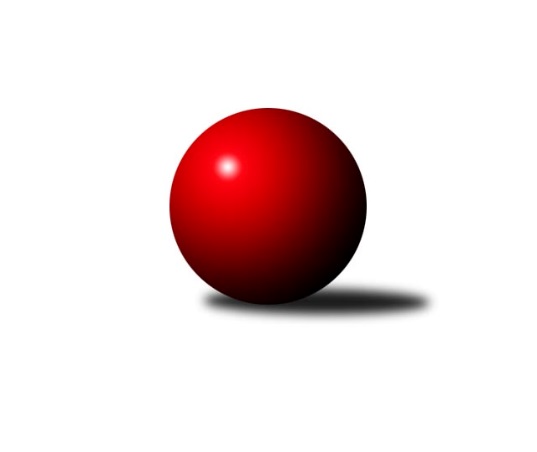 Č.5Ročník 2022/2023	22.10.2022Nejlepšího výkonu v tomto kole: 3369 dosáhlo družstvo: KK Vysoké Mýto 3. KLM B 2022/2023Výsledky 5. kolaSouhrnný přehled výsledků:KK Konstruktiva Praha 	- SKK Vrchlabí SPVR	7:1	3311:3077	19.0:5.0	22.10.TJ Sokol Benešov 	- SK Žižkov Praha	5:3	3166:3119	13.0:11.0	22.10.KK Vysoké Mýto 	- KK Jiří Poděbrady	6:2	3369:3189	15.5:8.5	22.10.TJ Dynamo Liberec	- TJ Kuželky Česká Lípa 	4:4	3294:3291	10.5:13.5	22.10.TJ Tesla Pardubice 	- SKK Hořice B	1:7	3242:3265	8.5:15.5	22.10.KK Slavoj Praha B	- KK Kolín	2:6	3221:3349	8.5:15.5	22.10.Tabulka družstev:	1.	KK Konstruktiva Praha	4	4	0	0	28.0 : 4.0 	68.0 : 28.0 	 3340	8	2.	KK Slavoj Praha B	5	3	1	1	22.0 : 18.0 	60.0 : 60.0 	 3340	7	3.	KK Kolín	5	3	0	2	25.0 : 15.0 	70.5 : 49.5 	 3309	6	4.	TJ Sokol Benešov	5	3	0	2	21.0 : 19.0 	60.0 : 60.0 	 3248	6	5.	TJ Dynamo Liberec	5	2	2	1	21.0 : 19.0 	58.5 : 61.5 	 3200	6	6.	SKK Hořice B	5	3	0	2	21.0 : 19.0 	57.5 : 62.5 	 3267	6	7.	TJ Kuželky Česká Lípa	5	2	1	2	21.0 : 19.0 	61.5 : 58.5 	 3268	5	8.	SK Žižkov Praha	4	2	0	2	17.0 : 15.0 	53.5 : 42.5 	 3235	4	9.	KK Vysoké Mýto	5	2	0	3	19.0 : 21.0 	59.5 : 60.5 	 3175	4	10.	SKK Vrchlabí SPVR	5	2	0	3	17.0 : 23.0 	53.5 : 66.5 	 3170	4	11.	KK Jiří Poděbrady	5	0	1	4	10.0 : 30.0 	48.5 : 71.5 	 3252	1	12.	TJ Tesla Pardubice	5	0	1	4	10.0 : 30.0 	45.0 : 75.0 	 3218	1Podrobné výsledky kola:	 KK Konstruktiva Praha 	3311	7:1	3077	SKK Vrchlabí SPVR	Václav Posejpal	125 	 133 	 151 	138	547 	 3:1 	 543 	 165	123 	 132	123	Adam Svatý	Jakub Wrzecionko	145 	 135 	 137 	151	568 	 4:0 	 483 	 121	122 	 121	119	Lukáš Trýzna	Pavel Kohlíček	151 	 134 	 128 	148	561 	 3:1 	 512 	 125	124 	 132	131	Roman Sýs	Michal Ostatnický	134 	 135 	 127 	131	527 	 4:0 	 473 	 123	125 	 115	110	Martin Maršík	Zdeněk Zahrádka *1	139 	 164 	 137 	131	571 	 3:1 	 513 	 129	120 	 127	137	Štěpán Stránský	Jan Barchánek	139 	 120 	 135 	143	537 	 2:2 	 553 	 126	146 	 146	135	Michal Rolfrozhodčí: Pavel Kasalstřídání: *1 od 91. hodu Jaroslav Pleticha st.Nejlepší výkon utkání: 571 - Zdeněk Zahrádka	 TJ Sokol Benešov 	3166	5:3	3119	SK Žižkov Praha	Tomáš Svoboda *1	122 	 127 	 120 	161	530 	 1:3 	 557 	 157	142 	 121	137	Martin Beran	Lukáš Kočí	123 	 120 	 157 	117	517 	 1:3 	 541 	 145	141 	 126	129	Jiří Zetek	Ivan Januš	116 	 112 	 124 	121	473 	 2:2 	 483 	 105	115 	 150	113	Luboš Kocmich	Jaroslav Franěk	152 	 118 	 130 	136	536 	 4:0 	 491 	 130	115 	 116	130	Petr Veverka	Michal Vyskočil	137 	 143 	 144 	139	563 	 2:2 	 553 	 132	127 	 146	148	Pavel Holub	Miroslav Šostý	153 	 127 	 138 	129	547 	 3:1 	 494 	 124	131 	 125	114	Stanislav Schuhrozhodčí: Ladislav Žebrakovskýstřídání: *1 od 61. hodu Jiří KočíNejlepší výkon utkání: 563 - Michal Vyskočil	 KK Vysoké Mýto 	3369	6:2	3189	KK Jiří Poděbrady	Tomáš Brzlínek	162 	 157 	 128 	157	604 	 3:1 	 522 	 126	147 	 130	119	Miloš Holý	Martin Prošvic	129 	 136 	 137 	140	542 	 4:0 	 496 	 95	131 	 136	134	Jiří Šafránek *1	Daniel Stráník	144 	 148 	 142 	145	579 	 3.5:0.5 	 547 	 131	137 	 134	145	Petr Tomáš	Tomáš Kyndl	143 	 152 	 133 	135	563 	 3:1 	 512 	 121	130 	 119	142	Lukáš Poláček	Václav Perchlík st.	154 	 125 	 121 	129	529 	 1:3 	 569 	 138	138 	 163	130	Jiří Tichý	Jaroslav Stráník	115 	 154 	 139 	144	552 	 1:3 	 543 	 120	126 	 150	147	Václav Kňaprozhodčí: Petr Skutilstřídání: *1 od 31. hodu Jaroslav KazdaNejlepší výkon utkání: 604 - Tomáš Brzlínek	 TJ Dynamo Liberec	3294	4:4	3291	TJ Kuželky Česká Lípa 	Libor Drábek	148 	 136 	 132 	158	574 	 2:2 	 573 	 140	147 	 143	143	Marek Kyzivát	František Obruča	135 	 135 	 135 	135	540 	 1:3 	 551 	 142	139 	 129	141	Martin Najman	Jiří Mitáček ml.	122 	 132 	 117 	121	492 	 1.5:2.5 	 529 	 117	145 	 146	121	Vladimír Ludvík	Roman Žežulka	131 	 115 	 160 	151	557 	 2:2 	 598 	 147	156 	 154	141	Jiří Klíma st.	Josef Zejda ml.	143 	 147 	 154 	135	579 	 3:1 	 506 	 146	115 	 128	117	Jiří Slabý	Vojtěch Pecina *1	148 	 118 	 148 	138	552 	 1:3 	 534 	 149	119 	 127	139	Josef Rubanickýrozhodčí: Ladislav Hetclstřídání: *1 od 1. hodu Ladislav Wajsar st.Nejlepší výkon utkání: 598 - Jiří Klíma st.	 TJ Tesla Pardubice 	3242	1:7	3265	SKK Hořice B	Milan Vaněk	139 	 132 	 133 	132	536 	 0:4 	 584 	 157	138 	 145	144	Vojtěch Tulka	Martin Hubáček	141 	 134 	 116 	121	512 	 1:3 	 515 	 110	140 	 138	127	Ondřej Košťál	Bedřich Šiška	126 	 122 	 135 	151	534 	 2:2 	 547 	 148	132 	 127	140	Petr Vokáč	Tomáš Sukdolák	133 	 131 	 129 	139	532 	 0.5:3.5 	 559 	 139	151 	 129	140	Martin Bartoníček	Michal Talacko	136 	 135 	 127 	152	550 	 1:3 	 536 	 146	144 	 139	107	Radek Košťál	Jiří Kmoníček	140 	 142 	 155 	141	578 	 4:0 	 524 	 134	138 	 126	126	Miroslav Nálevkarozhodčí: Dušan KasaNejlepší výkon utkání: 584 - Vojtěch Tulka	 KK Slavoj Praha B	3221	2:6	3349	KK Kolín	David Kuděj	172 	 160 	 162 	155	649 	 3:1 	 594 	 158	138 	 164	134	Jiří Němec	Aleš Král	142 	 133 	 136 	149	560 	 0.5:3.5 	 589 	 143	147 	 136	163	Jan Pelák	Karel Balliš	117 	 134 	 133 	134	518 	 3:1 	 503 	 128	122 	 129	124	Miroslav Šnejdar st.	Jiří Hendrych *1	103 	 120 	 103 	131	457 	 0:4 	 536 	 126	129 	 140	141	Vojtěch Zelenka	Jindřich Valo	135 	 146 	 143 	135	559 	 1:3 	 603 	 156	149 	 138	160	Martin Švorba	Čeněk Zachař	143 	 112 	 111 	112	478 	 1:3 	 524 	 127	136 	 121	140	Lukáš Holoskorozhodčí: Jiří Novotnýstřídání: *1 od 55. hodu Miroslav BubeníkNejlepší výkon utkání: 649 - David KudějPořadí jednotlivců:	jméno hráče	družstvo	celkem	plné	dorážka	chyby	poměr kuž.	Maximum	1.	Martin Švorba 	KK Kolín	585.88	392.5	193.4	3.6	4/4	(615)	2.	Jindřich Valo 	KK Slavoj Praha B	584.33	387.8	196.5	2.2	3/3	(608)	3.	David Kuděj 	KK Slavoj Praha B	583.89	378.8	205.1	2.2	3/3	(649)	4.	Pavel Kohlíček 	KK Konstruktiva Praha 	580.50	384.2	196.3	6.3	3/3	(598)	5.	Jiří Tichý 	KK Jiří Poděbrady	572.33	367.7	204.7	3.3	3/4	(580)	6.	Marek Kyzivát 	TJ Kuželky Česká Lípa 	572.25	375.3	197.0	5.1	4/4	(605)	7.	Miroslav Nálevka 	SKK Hořice B	570.50	368.4	202.1	2.0	4/4	(608)	8.	Jan Pelák 	KK Kolín	569.88	382.4	187.5	3.3	4/4	(600)	9.	Jakub Wrzecionko 	KK Konstruktiva Praha 	569.00	385.5	183.5	7.5	2/3	(570)	10.	Aleš Král 	KK Slavoj Praha B	568.78	372.9	195.9	4.6	3/3	(576)	11.	Jiří Kmoníček 	TJ Tesla Pardubice 	567.83	387.8	180.0	1.7	2/3	(578)	12.	Zdeněk Zahrádka 	KK Konstruktiva Praha 	566.67	354.7	212.0	2.3	3/3	(571)	13.	Pavel Holub 	SK Žižkov Praha	566.50	385.5	181.0	6.0	2/2	(580)	14.	Josef Dvořák 	KK Slavoj Praha B	564.67	377.0	187.7	3.0	3/3	(591)	15.	Jiří Němec 	KK Kolín	561.75	382.9	178.9	4.8	4/4	(594)	16.	Adam Svatý 	SKK Vrchlabí SPVR	561.13	378.6	182.5	4.5	4/4	(588)	17.	Václav Kňap 	KK Jiří Poděbrady	560.50	375.5	185.0	3.1	4/4	(604)	18.	Michal Talacko 	TJ Tesla Pardubice 	559.50	367.0	192.5	3.7	3/3	(581)	19.	Jiří Klíma  st.	TJ Kuželky Česká Lípa 	558.50	366.3	192.3	4.3	4/4	(598)	20.	Martin Bartoníček 	SKK Hořice B	554.75	374.4	180.4	7.3	4/4	(572)	21.	Václav Posejpal 	KK Konstruktiva Praha 	554.33	378.2	176.2	4.7	3/3	(568)	22.	Jiří Zetek 	SK Žižkov Praha	553.83	365.8	188.0	3.5	2/2	(593)	23.	František Obruča 	TJ Dynamo Liberec	553.56	371.8	181.8	4.3	3/3	(608)	24.	Tomáš Brzlínek 	KK Vysoké Mýto 	553.56	373.4	180.1	4.6	3/3	(604)	25.	Josef Zejda  ml.	TJ Dynamo Liberec	553.44	368.7	184.8	4.7	3/3	(579)	26.	Tomáš Svoboda 	TJ Sokol Benešov 	551.33	378.2	173.2	5.8	3/3	(558)	27.	Michal Rolf 	SKK Vrchlabí SPVR	550.33	366.5	183.8	3.7	3/4	(570)	28.	Martin Beran 	SK Žižkov Praha	548.50	376.5	172.0	5.2	2/2	(557)	29.	Milan Vaněk 	TJ Tesla Pardubice 	547.78	370.9	176.9	5.0	3/3	(589)	30.	Michal Vyskočil 	TJ Sokol Benešov 	546.33	362.4	183.9	5.3	3/3	(579)	31.	Petr Tomáš 	KK Jiří Poděbrady	546.17	375.3	170.8	4.7	3/4	(568)	32.	Tibor Machala 	KK Konstruktiva Praha 	545.67	365.3	180.3	7.0	3/3	(565)	33.	Ivan Januš 	TJ Sokol Benešov 	543.00	367.3	175.7	5.3	3/3	(562)	34.	Vladimír Ludvík 	TJ Kuželky Česká Lípa 	542.67	367.7	175.0	6.2	3/4	(576)	35.	Radek Košťál 	SKK Hořice B	542.25	364.0	178.3	5.8	4/4	(592)	36.	Roman Žežulka 	TJ Dynamo Liberec	542.22	368.6	173.7	3.6	3/3	(565)	37.	Jan Barchánek 	KK Konstruktiva Praha 	542.17	378.2	164.0	6.3	3/3	(545)	38.	Jaroslav Franěk 	TJ Sokol Benešov 	542.11	355.6	186.6	3.8	3/3	(601)	39.	Lukáš Holosko 	KK Kolín	542.00	367.8	174.3	4.0	4/4	(561)	40.	Vojtěch Zelenka 	KK Kolín	540.75	362.8	178.0	6.3	4/4	(547)	41.	Ladislav Nožička 	KK Jiří Poděbrady	540.33	367.0	173.3	4.7	3/4	(563)	42.	Tomáš Kyndl 	KK Vysoké Mýto 	539.33	364.7	174.7	4.0	3/3	(589)	43.	Lukáš Poláček 	KK Jiří Poděbrady	539.00	367.5	171.5	6.9	4/4	(572)	44.	Libor Drábek 	TJ Dynamo Liberec	538.33	370.7	167.7	7.2	3/3	(574)	45.	Martin Najman 	TJ Kuželky Česká Lípa 	538.13	375.5	162.6	10.0	4/4	(562)	46.	Josef Rubanický 	TJ Kuželky Česká Lípa 	538.00	364.3	173.8	4.8	4/4	(574)	47.	Daniel Stráník 	KK Vysoké Mýto 	537.78	355.0	182.8	6.7	3/3	(579)	48.	Michal Ostatnický 	KK Konstruktiva Praha 	537.75	359.0	178.8	5.3	2/3	(544)	49.	Miroslav Šostý 	TJ Sokol Benešov 	536.56	358.0	178.6	4.4	3/3	(557)	50.	Tomáš Sukdolák 	TJ Tesla Pardubice 	533.33	352.8	180.5	5.8	3/3	(566)	51.	Jaroslav Stráník 	KK Vysoké Mýto 	532.44	360.0	172.4	8.2	3/3	(571)	52.	Karel Balliš 	KK Slavoj Praha B	532.22	370.6	161.7	6.9	3/3	(584)	53.	Petr Veverka 	SK Žižkov Praha	532.00	368.0	164.0	8.8	2/2	(604)	54.	Lukáš Kočí 	TJ Sokol Benešov 	530.56	355.0	175.6	5.2	3/3	(542)	55.	Vojtěch Pecina 	TJ Dynamo Liberec	528.00	356.0	172.0	2.5	2/3	(553)	56.	Čeněk Zachař 	KK Slavoj Praha B	527.89	357.9	170.0	8.1	3/3	(575)	57.	Martin Hubáček 	TJ Tesla Pardubice 	527.17	355.7	171.5	6.7	3/3	(535)	58.	Lukáš Trýzna 	SKK Vrchlabí SPVR	527.00	361.0	166.0	9.3	4/4	(569)	59.	Petr Vokáč 	SKK Hořice B	526.17	371.7	154.5	9.8	3/4	(547)	60.	Stanislav Schuh 	SK Žižkov Praha	525.67	369.0	156.7	5.5	2/2	(599)	61.	Ondřej Košťál 	SKK Hořice B	524.67	361.0	163.7	7.3	3/4	(571)	62.	Václav Perchlík  st.	KK Vysoké Mýto 	523.33	358.3	165.0	5.2	3/3	(539)	63.	Ladislav Wajsar  st.	TJ Dynamo Liberec	519.89	354.4	165.4	7.4	3/3	(564)	64.	Jiří Slabý 	TJ Kuželky Česká Lípa 	518.67	354.3	164.3	6.3	3/4	(549)	65.	Miroslav Šnejdar  st.	KK Kolín	518.13	356.3	161.9	6.9	4/4	(547)	66.	Miloš Holý 	KK Jiří Poděbrady	517.33	346.7	170.7	4.3	3/4	(532)	67.	Luboš Kocmich 	SK Žižkov Praha	517.00	358.3	158.8	7.3	2/2	(566)	68.	Michal Šic 	TJ Tesla Pardubice 	510.75	359.8	151.0	10.0	2/3	(540)	69.	Pavel Maršík 	SKK Vrchlabí SPVR	510.33	357.3	153.0	9.3	3/4	(525)	70.	Martin Maršík 	SKK Vrchlabí SPVR	509.67	358.0	151.7	13.0	3/4	(534)	71.	Václav Kašpar 	KK Vysoké Mýto 	501.50	346.5	155.0	3.0	2/3	(515)	72.	Leoš Bartheldi 	KK Vysoké Mýto 	496.00	348.0	148.0	6.8	2/3	(534)	73.	Jiří Mitáček  ml.	TJ Dynamo Liberec	485.00	354.0	131.0	12.0	2/3	(492)		Evžen Valtr 	KK Slavoj Praha B	626.00	389.0	237.0	1.0	1/3	(626)		Vojtěch Tulka 	SKK Hořice B	591.50	370.5	221.0	1.5	2/4	(599)		Jiří Baier 	SKK Hořice B	553.00	370.5	182.5	6.5	2/4	(560)		Lukáš Vacek 	SK Žižkov Praha	552.67	367.7	185.0	4.3	1/2	(576)		Jiří Šafránek 	KK Jiří Poděbrady	547.50	374.5	173.0	8.5	2/4	(575)		Vladimír Žiško 	SKK Vrchlabí SPVR	545.50	379.5	166.0	3.5	1/4	(547)		Jaroslav Košek 	TJ Kuželky Česká Lípa 	544.00	373.0	171.0	11.0	1/4	(544)		Martin Prošvic 	KK Vysoké Mýto 	542.00	366.0	176.0	5.0	1/3	(542)		Martin Ducke 	TJ Kuželky Česká Lípa 	540.50	363.0	177.5	7.5	2/4	(543)		Jaroslav Kazda 	KK Jiří Poděbrady	540.00	347.0	193.0	4.0	1/4	(540)		Štěpán Stránský 	SKK Vrchlabí SPVR	538.50	375.0	163.5	7.5	2/4	(564)		Jan Chleboun 	KK Vysoké Mýto 	538.00	358.0	180.0	2.0	1/3	(538)		Filip Matouš 	SKK Vrchlabí SPVR	536.00	345.0	191.0	10.0	1/4	(536)		Bedřich Šiška 	TJ Tesla Pardubice 	535.50	359.0	176.5	5.0	1/3	(537)		Ondřej Duchoň 	SKK Hořice B	535.00	369.0	166.0	7.0	1/4	(535)		Václav Anděl 	KK Jiří Poděbrady	534.00	396.0	138.0	12.0	1/4	(534)		Ladislav Wajsar  ml.	TJ Dynamo Liberec	532.00	346.0	186.0	8.0	1/3	(532)		Roman Weiss 	KK Kolín	530.00	338.0	192.0	4.0	1/4	(530)		Roman Sýs 	SKK Vrchlabí SPVR	523.50	342.0	181.5	7.5	2/4	(535)		Vít Veselý 	TJ Tesla Pardubice 	515.00	355.0	160.0	6.0	1/3	(515)		Karel Košťál 	SKK Hořice B	514.00	345.0	169.0	8.0	1/4	(514)		Jan Stejskal 	SKK Vrchlabí SPVR	509.00	355.0	154.0	20.0	1/4	(509)		Pavel Holoubek 	KK Kolín	486.00	347.0	139.0	12.0	1/4	(486)		Rudolf Kedroň 	SKK Hořice B	472.00	353.0	119.0	15.0	1/4	(472)		Jiří Hendrych 	KK Slavoj Praha B	459.00	351.0	108.0	21.0	1/3	(459)Sportovně technické informace:Starty náhradníků:registrační číslo	jméno a příjmení 	datum startu 	družstvo	číslo startu1065	Miroslav Bubeník	22.10.2022	KK Slavoj Praha B	1x845	Jaroslav Pleticha st.	22.10.2022	KK Konstruktiva Praha 	1x19701	Jakub Wrzecionko	22.10.2022	KK Konstruktiva Praha 	2x10041	Michal Ostatnický	22.10.2022	KK Konstruktiva Praha 	3x14558	Jiří Kočí	22.10.2022	TJ Sokol Benešov 	1x3842	Martin Prošvic	22.10.2022	KK Vysoké Mýto 	1x
Hráči dopsaní na soupisku:registrační číslo	jméno a příjmení 	datum startu 	družstvo	Program dalšího kola:6. kolo26.10.2022	st	19:00	KK Konstruktiva Praha  - SK Žižkov Praha (dohrávka z 3. kola)	2.11.2022	st	18:30	KK Vysoké Mýto  - KK Konstruktiva Praha  (předehrávka z 11. kola)	5.11.2022	so	10:00	SKK Hořice B - TJ Sokol Benešov 	5.11.2022	so	10:00	KK Jiří Poděbrady - KK Konstruktiva Praha 	5.11.2022	so	13:00	KK Kolín - KK Vysoké Mýto 	5.11.2022	so	13:30	SK Žižkov Praha - TJ Dynamo Liberec	5.11.2022	so	14:00	SKK Vrchlabí SPVR - TJ Tesla Pardubice 	5.11.2022	so	15:30	TJ Kuželky Česká Lípa  - KK Slavoj Praha B	Nejlepší šestka kola - absolutněNejlepší šestka kola - absolutněNejlepší šestka kola - absolutněNejlepší šestka kola - absolutněNejlepší šestka kola - dle průměru kuželenNejlepší šestka kola - dle průměru kuželenNejlepší šestka kola - dle průměru kuželenNejlepší šestka kola - dle průměru kuželenNejlepší šestka kola - dle průměru kuželenPočetJménoNázev týmuVýkonPočetJménoNázev týmuPrůměr (%)Výkon2xDavid KudějSlavoj B6492xDavid KudějSlavoj B118.266492xTomáš BrzlínekV. Mýto6042xTomáš BrzlínekV. Mýto110.626044xMartin ŠvorbaKK Kolín A6033xMartin ŠvorbaKK Kolín A109.886031xJiří Klíma st.Č. Lípa5982xVojtěch TulkaHořice B109.225841xJiří NěmecKK Kolín A5941xJiří NěmecKK Kolín A108.245942xJan PelákKK Kolín A5891xJiří Klíma st.Č. Lípa108.17598